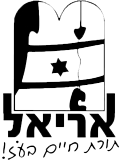 וזאת לתעודהכי החניכה היקרה__________________עברה בהצלחה את מסע הגיבוש "אריאלניקית",ומקבלת בזאת את התואר "אריאלניקית בנשמה!"נברך שתעלי מעלה מעלה!בציפייה לבניין אריאל.על החתום,	דביר עמיאור													
דביר עמיאור – מזכ"ל			            קומונרית				 מדריכות 